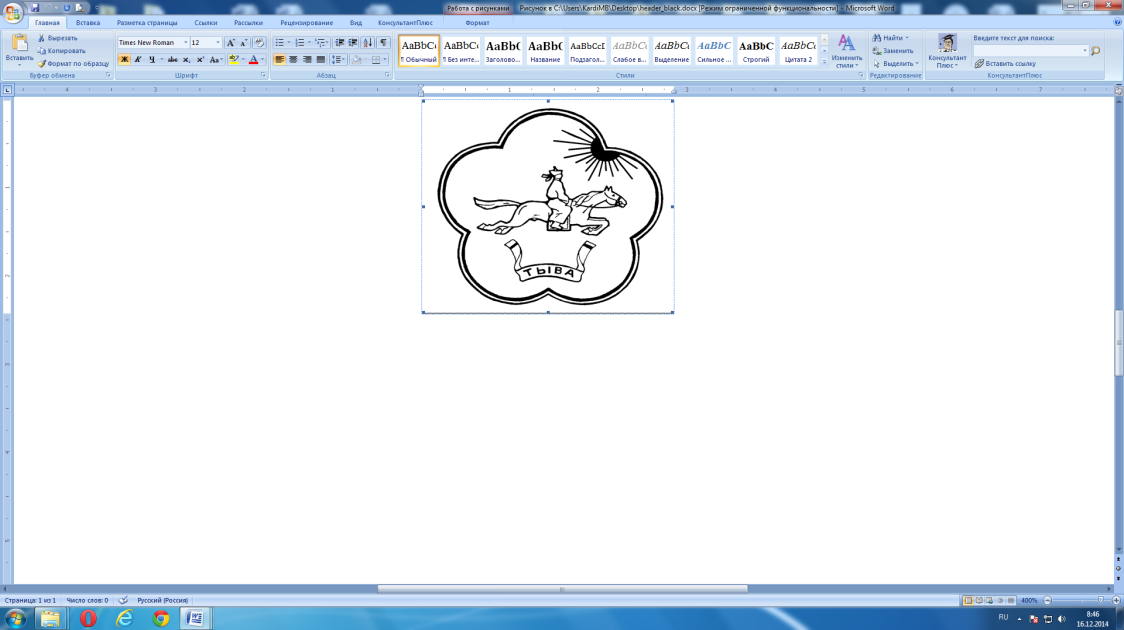 ТЫВА РЕСПУБЛИКАНЫӉ ЧАЗАА
ДОКТААЛПРАВИТЕЛЬСТВО РЕСПУБЛИКИ ТЫВА
ПОСТАНОВЛЕНИЕот 28 ноября 2017 г. № 525г. КызылОб утверждении Порядка составления списков кандидатов в присяжные заседатели Республики Тыва для федеральных судов общей юрисдикцииВ соответствии со статьями 4 и 5 Федерального закона от 20 августа 2004 г. 
№ 113-ФЗ «О присяжных заседателях федеральных судов общей юрисдикции в Российской Федерации», в целях обеспечения деятельности работы федеральных судов общей юрисдикции: Верховного суда Республики Тыва, Западно-Сибирского окружного военного суда, районных (г. Кызыла) судов Республики Тыва, Абаканского гарнизонного военного суда и 101 гарнизонного военного суда Правительство Республики Тыва ПОСТАНОВЛЯЕТ:Утвердить прилагаемый Порядок составления списков кандидатов в присяжные заседатели Республики Тыва для федеральных судов общей юрисдикции.Рекомендовать администрациям муниципальных районов, городского округа «Город Ак-Довурак» и мэрии г. Кызыла Республики Тыва:а) определить лицо, ответственное за ведение работы по общим и запасным спискам кандидатов в присяжные заседатели Республики Тыва;б) обеспечить формирование общих и запасных списков кандидатов в присяжные заседатели и их своевременное представление в Министерство Республики Тыва по делам юстиции на соответствующий период каждые четыре года;в) организовать работу по составлению списков кандидатов в присяжные заседатели в соответствии с настоящим постановлением:общие и запасные списки кандидатов в присяжные заседатели для работы районных (г. Кызыла) судов Республики Тыва направить в районные суды, юрисдикция которых распространяется на территории соответствующих муниципальных образований, а также в Министерство Республики Тыва по делам юстиции не позднее 1 марта, начиная с 2018 года и соответствующие периоды каждые четыре года;общие и запасные списки кандидатов в присяжные заседатели для работы Абаканского гарнизонного военного суда и 101 гарнизонного военного суда представить в Министерство Республики Тыва по делам юстиции не позднее 1 марта, начиная с 2018 года и соответствующие периоды каждые четыре года;общие и запасные списки кандидатов в присяжные заседатели для работы Верховного суда Республики Тыва и Западно-Сибирского окружного военного суда представить в Министерство Республики Тыва по делам юстиции не позднее 
1 июня, начиная с 2020 года и соответствующие периоды каждые четыре года. Министерству Республики Тыва по делам юстиции на основании поступивших от администраций муниципальных районов и городского округа «Город Ак-Довурак» и мэрии г. Кызыла Республики Тыва списков кандидатов в присяжные заседатели обеспечить составление общих и запасных списков кандидатов в присяжные заседатели субъекта и округов для федеральных судов общей юрисдикции и представить для подписания Главе Республики Тыва не позднее месяца со дня поступления списков. Рекомендовать Министерству внутренних дел по Республике Тыва, Управлению Федеральной миграционной службы по Красноярскому краю и Республике Тыва, Управлению записи актов гражданского состояния Республики Тыва (Агентству), Министерству здравоохранения Республики Тыва, Избирательной комиссии Республики Тыва оказать содействие органам местного самоуправления Республики Тыва в реализации возложенных на них федеральным законом полномочий по составлению и уточнению списков кандидатов в присяжные заседатели Республики Тыва. Признать утратившим силу постановление Правительства Республики Тыва от 2 марта 2016 г. № 49 «Об утверждении Порядка составления списков кандидатов в присяжные заседатели Республики Тыва для федеральных судов общей юрисдикции: Верховного суда Республики Тыва и Западно-Сибирского окружного военного суда».Контроль за составлением общих и запасных списков кандидатов в присяжные заседатели муниципальных образований для работы районных (г. Кызыла) судов Республики Тыва возложить на департамент по внутренней политике Администрации Главы Республики Тыва и Аппарата Правительства Республики Тыва.Контроль за исполнением настоящего постановления возложить на заместителя Председателя Правительства Республики Тыва Чудаан-оола А.М.Разместить настоящее постановление на «Официальном интернет-портале правовой информации» (www.pravo.gov.ru) и официальном сайте Республики Тыва в информационно-телекоммуникационной сети «Интернет».Первый заместитель Председателя  Правительства Республики Тыва 							       О. НатсакУтвержденпостановлением ПравительстваРеспублики Тыва                                                                                         от 28 ноября 2017 г. № 525П О Р Я Д О Ксоставления списков кандидатов в присяжные заседатели Республики Тыва для федеральных судов общей юрисдикции1. Настоящий Порядок разработан в соответствии с Федеральным законом от 
20 августа 2004 г. № 113-ФЗ «О присяжных заседателях судов общей юрисдикции в Российской Федерации» (далее – Федеральный закон) и определяет организацию деятельности по составлению списков кандидатов в присяжные заседатели Республики Тыва (далее – присяжные заседатели) для федеральных судов общей юрисдикции: Верховного суда Республики Тыва, Западно-Сибирского окружного военного суда, районных (г. Кызыла) судов Республики Тыва, Абаканского гарнизонного военного суда и 101 гарнизонного военного суда.2. Администрации муниципальных районов, городского округа «Город Ак-Довурак» и мэрии г. Кызыла Республики Тыва каждые четыре года составляют список и запасной список кандидатов в присяжные заседатели муниципального образования, включая в себя необходимое для работы соответствующего суда число граждан Российской Федерации, постоянно проживающих на территории соответствующего муниципального района (городского округа) (далее – граждане). 3. При недостаточной для формирования списков кандидатов в присяжные заседатели численности населения в муниципальных районах, на территории которых распространяется юрисдикция районного суда, Правительство Республики Тыва по представлению Председателя Верховного суда Республики Тыва вправе своим распоряжением образовывать округа из нескольких муниципальных районов.4. Число граждан, подлежащих включению в общие и запасные списки кандидатов в присяжные заседатели на соответствующий период каждые четыре года:- субъекта и округа, созданного в соответствии с пунктом 3 настоящего Порядка (далее – округ), определяется распоряжением Правительства Республики Тыва;- муниципального образования – определяется распоряжением администрации соответствующего муниципального района (городского округа). 5. Формирование общих и запасных списков кандидатов в присяжные заседатели администрациями муниципальных районов, городского округа «Город Ак-Довурак» и мэрии г. Кызыла Республики Тыва производится каждые четыре года в алфавитном порядке согласно приложению № 1 к настоящему Порядку на основе персональных данных об избирателях, входящих в информационные ресурсы государственной автоматизированной системы Российской Федерации «Выборы», путем случайной выборки установленного числа граждан. 6. Уполномоченное лицо администрации муниципального района (городского округа), ответственное за составление общего и запасного списков, при составлении общего и запасного списков в соответствии с действующим законодательством:а) осуществляет проверку наличия лиц, не достигших к моменту составления общего и запасного списков возраста 25 лет;б) направляет общий и запасной списки в районные (городские) управления внутренних дел для проверки наличия лиц, имеющих непогашенную или неснятую судимость;в) направляет общий и запасной списки в наркологический и психоневрологический диспансеры для проверки наличия лиц, состоящих на учете в связи с лечением от алкоголизма, наркомании, токсикомании, хронических и затяжных психических расстройств, признанных судом недееспособными или ограниченных судом в дееспособности. 7. О составлении списков кандидатов в присяжные заседатели администрация муниципального района (городского округа):а) извещает граждан, проживающих на территории соответствующего муниципального района; б) уведомляет граждан, включенных в списки кандидатов в присяжные заседатели согласно приложению № 3 к настоящему Порядку; в) в течение двух недель предоставляет им возможность ознакомиться с указанными списками; г) в пятидневный срок рассматривает поступающие от них письменные заявления об исключении граждан из списков кандидатов в присяжные заседатели и исправлении в них неточных сведений о кандидатах в присяжные заседатели. 8. Одновременно с составлением общего списка кандидатов в присяжные заседатели составляется запасной список кандидатов в присяжные заседатели. В запасной список включаются только граждане, постоянно проживающие в населенном пункте по месту постоянного нахождения соответствующего суда.9. Общий и запасной списки кандидатов в присяжные заседатели публикуются в средствах массовой информации соответствующего муниципального района и содержат только фамилии, имена и отчества кандидатов.10. Общие и запасные списки кандидатов в присяжные заседатели муниципальных образований, подписанные главами соответствующих муниципальных районов, городского округа «Город Ак-Довурак» и мэрии г. Кызыла Республики Тыва и скрепленные печатью направляются в районные суды, юрисдикция которых распространяется на территории соответствующих муниципальных районов, городского округа «Город Ак-Довурак» и мэрии г. Кызыла Республики Тыва, а также в Министерство Республики Тыва по делам юстиции. 11. Министерство Республики Тыва по делам юстиции каждые четыре года на основании поступивших от администраций муниципальных районов, городского округа «Город Ак-Довурак» и мэрии г. Кызыла Республики Тыва списков кандидатов в присяжные заседатели составляет общие и запасные списки кандидатов в присяжные заседатели, субъекта и округов, которые подписываются Главой Республики Тыва и скрепляются печатью. 12. В случае выявления в поступивших в суд списках кандидатов в присяжные заседатели лиц, указанных в подпунктах а-в пункта 6 настоящего Порядка или лиц, подавших письменное заявление об исключении их из списков кандидатов в присяжные заседатели, а также в случае необходимости дополнения указанных списков председатель суда вносит в администрацию соответствующего муниципального района (городского округа) представление о необходимости изменения и дополнения списков кандидатов в присяжные заседатели муниципального образования, а в Правительство Республики Тыва – представление о необходимости изменения и дополнения списков кандидатов в присяжные заседатели субъекта и округов.  13. Администрация муниципального района (городского округа) и Министерство Республики Тыва по делам юстиции ежегодно (или в более короткие сроки по представлению председателя суда) осуществляют проверку общего и запасного списков на наличие умерших лиц, а также лиц, сменивших фамилию, имя, отчество и место регистрации в Республике Тыва. При необходимости изменяют и дополняют в соответствии с положениями статьи 5 Федерального закона списки кандидатов в присяжные заседатели, исключая из них граждан, утративших право быть присяжными заседателями, включая в них тех, кто был отобран дополнительно, внося соответствующие изменения по форме согласно приложению № 2 к настоящему Порядку.14. Исключение граждан, включенных в списки кандидатов в присяжные заседатели муниципального образования, производится администрацией муниципального района (городского округа). Исключение граждан, включенных в списки кандидатов в присяжные заседатели субъекта и округов, из указанных списков, осуществляется Министерством Республики Тыва по делам юстиции в случаях: 1) выявления обстоятельств, указанных в подпунктах а-в пункта 6 настоящего Порядка;2) в случае подачи гражданином письменного заявления о наличии обстоятельств, препятствующих исполнению им обязанностей присяжного заседателя муниципального района (городского округа), если он является:а) лицом, не владеющим языком, на котором ведется судопроизводство;б) лицом, не способным исполнять обязанности присяжного заседателя муниципального района (городского округа) по состоянию здоровья, подтвержденному медицинскими документами;в)) лицом, достигшим возраста 65 лет;г) лицом, замещающим государственные должности или выборные должности в органах местного самоуправления;д) военнослужащим;е) гражданином, уволенным с военной службы по контракту из органов службы безопасности, органов государственной охраны или органов внешней разведки, – в течение пяти лет со дня увольнения;ж) судьей, прокурором, следователем, дознавателем, адвокатом, нотариусом, должностным лицом службы судебных приставов или частным детективом – в период осуществления профессиональной деятельности и в течение пяти лет со дня ее прекращения;з) имеющим специальное звание сотрудником органов внутренних дел, таможенных органов или органов и учреждений уголовно-исполнительной системы;и) гражданином, уволенным со службы в органах и учреждениях, указанных в подпункте з пункта 14 настоящего Порядка, – в течение пяти лет со дня увольнения;к) священнослужителем.15. Изменения и дополнения, внесенные в списки кандидатов в присяжные заседатели, публикуются в средствах массовой информации соответствующего муниципального района (городского округа). 16. Списки и запасные списки кандидатов в присяжные заседатели муниципальных образований, округов и субъекта направляются в соответствующий суд не позднее чем за месяц до истечения срока полномочий кандидатов в присяжные заседатели, включенных в ранее представленные в суд списки кандидатов в присяжные заседатели. 17. Изменения и дополнения, внесенные в общий и запасной списки кандидатов в присяжные заседатели, направляются в соответствующий суд в недельный срок с момента их подписания уполномоченным лицом.________Приложение № 1к Порядку составления списковкандидатов в присяжные заседателидля федеральных судовобщей юрисдикцииФормаСПИСОК ОБЩИЙ (ЗАПАСНОЙ)(нужное подчеркнуть)кандидатов в присяжные заседатели  для _________________________ суда                                                                         (наименование)от ________________________________________________ – на 20 __-20 __ гг.                                                              (наименование муниципального района (городского округа)Председатель муниципального района (городского округа) __________/ _____________________/                                                                                                                          (подпись)            (инициалы, фамилия)Примечание: список кандидатов в присяжные заседатели составляется в формате Excel, шрифтом Times New Roman, размер шрифта 12 пт без выделения и подчеркивания, размер бумаги А4.Приложение № 2к Порядку составления списковкандидатов в присяжные заседателидля федеральных судовобщей юрисдикцииФормаУТОЧНЕННЫЕ СВЕДЕНИЯ о гражданах, включенных в общий и запасной списки кандидатов в присяжные заседатели для _________________________________________ суда(наименование)от ____________________________________ – на 20 __- 20 __ гг.  (наименование муниципального района (городского округа)СПИСОК ОБЩИЙ (ЗАПАСНОЙ)Председатель муниципального района (городского округа)__________/ _____________________/                                                                                                                         (подпись)           (инициалы, фамилия)Примечание: список кандидатов в присяжные заседатели составляется в формате Excel, шрифтом Times New Roman, размер шрифта 12 пт без выделения и подчеркивания, размер бумаги А4. Приложение № 3к Порядку составления списковкандидатов в присяжные заседателидля федеральных судовобщей юрисдикцииУВЕДОМЛЕНИЕАдминистрация ________________________________ (далее – администрация)                                                   (наименование муниципального района (городского округа)уведомляет Вас о том, что Вы  включены в список кандидатов  в присяжные заседатели для ___________________________________________ на 20____ - 20____ г.  (наименование суда общей юрисдикции)Со списками кандидатов в присяжные заседатели Вы можете ознакомиться и получить интересующую Вас иную информацию в администрации по адресу: __________________________________________________________________ ответственное лицо - __________________________, в рабочие дни с ____ до ____ час.Разъясняю Вам, что в соответствии с пунктом 2 статьи 3 Федерального закона от 20 августа 2004 г. № 113-ФЗ «О присяжных заседателях федеральных судов общей юрисдикции в Российской Федерации» (далее – Федеральный закон) кандидатами в присяжные заседатели не могут быть лица:- не достигшие к моменту составления списков кандидатов в присяжные заседатели возраста 25 лет;- имеющие непогашенную или неснятую судимость;- признанные судом недееспособными или ограниченные судом в дееспособности;- состоящие на учете в наркологическом или психоневрологическом диспансере в связи с лечением от алкоголизма, наркомании, токсикомании, хронических и затяжных психических расстройств.Согласно статье 7 Федерального закона исключаются из списков кандидатов в присяжные заседатели в случаях:- подачи гражданином в двухнедельный срок письменного заявления о наличии обстоятельств, препятствующих исполнению им обязанностей присяжного заседателя, если он является:- лицом, не владеющим языком, на котором ведется судопроизводство;- лицом, не способным исполнять обязанности присяжного заседателя по состоянию здоровья, подтвержденному медицинскими документами;- лицом, достигшим возраста 65 лет;- лицом, замещающим государственные должности или выборные должности в органах местного самоуправления;- военнослужащим;- гражданином, уволенным с военной службы по контракту из органов федеральной службы безопасности, федеральных органов государственной охраны или органов внешней разведки, – в течение пяти лет со дня увольнения;- судьей, прокурором, следователем, дознавателем, адвокатом, нотариусом, должностным лицом службы судебных приставов или частным детективом – в период осуществления профессиональной деятельности и в течение пяти лет со дня ее прекращения;- имеющим специальное звание сотрудником органов внутренних дел, органов по контролю за оборотом наркотических средств и психотропных веществ, таможенных органов или органов и учреждений уголовно-исполнительной системы и гражданином, уволенным со службы в указанных в данном пункте органах и учреждениях, – в течение пяти лет со дня увольнения;- священнослужителем.В соответствии с пунктами 4, 10, 11 статьи 5 Федерального закона граждане имеют право обращаться к председателю администрации, а также после составления уточненных списков – к министру Республики Тыва по делам юстиции с письменным заявлением о необоснованном включении в список кандидатов в присяжные заседатели, об исключении их из указанного списка или исправлении неточных сведений о кандидатах в присяжные заседатели, содержащихся в списке.Председатели администраций, а также министр Республики Тыва по делам юстиции в пятидневный срок рассматривают поступившие письменные заявления и принимают решения, которые могут быть обжалованы в суде в порядке, установленном Кодексом административного судопроизводства Российской Федерации.______________________        ______________   /______________________________/    (председатель администрации                                (подпись)                                           (инициалы, фамилия)        или лицо, его замещающее)№п/пФамилияИмяОтчествоПолГод рожденияАдрес места жительстваАдрес места жительстваАдрес места жительстваАдрес места жительстваАдрес места жительства№п/пФамилияИмяОтчествоПолГод рожденияиндекснаселенный пунктулицадомквартира№п/пФамилияИмяОтчествоПолГод рожденияАдрес места жительстваАдрес места жительстваАдрес места жительстваАдрес места жительстваАдрес места жительстваУточненные сведения№п/пФамилияИмяОтчествоПолГод рожденияиндекснаселенный пунктулицадомквартираУточненные сведения